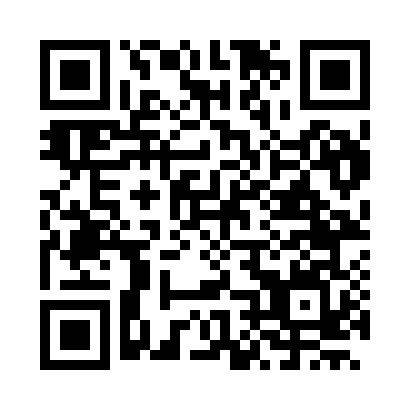 Prayer times for Caen, Basse-Normandie, FranceMon 1 Jul 2024 - Wed 31 Jul 2024High Latitude Method: Angle Based RulePrayer Calculation Method: Islamic Organisations Union of FranceAsar Calculation Method: ShafiPrayer times provided by https://www.salahtimes.comDateDayFajrSunriseDhuhrAsrMaghribIsha1Mon4:276:012:056:2310:1011:442Tue4:276:022:066:2310:1011:443Wed4:286:022:066:2310:0911:444Thu4:286:032:066:2310:0911:445Fri4:296:042:066:2310:0811:436Sat4:296:052:066:2310:0811:437Sun4:306:052:076:2310:0711:438Mon4:306:062:076:2310:0711:439Tue4:316:072:076:2210:0611:4210Wed4:326:082:076:2210:0511:4211Thu4:326:092:076:2210:0511:4212Fri4:336:102:076:2210:0411:4113Sat4:336:112:076:2210:0311:4114Sun4:356:122:076:2210:0211:3915Mon4:366:132:086:2110:0111:3816Tue4:386:142:086:2110:0011:3617Wed4:406:152:086:219:5911:3518Thu4:416:172:086:219:5811:3319Fri4:436:182:086:209:5711:3220Sat4:456:192:086:209:5611:3021Sun4:476:202:086:209:5511:2822Mon4:496:212:086:199:5411:2623Tue4:506:232:086:199:5311:2524Wed4:526:242:086:189:5211:2325Thu4:546:252:086:189:5011:2126Fri4:566:262:086:179:4911:1927Sat4:586:282:086:179:4811:1728Sun5:006:292:086:169:4611:1529Mon5:026:302:086:169:4511:1330Tue5:046:322:086:159:4411:1131Wed5:066:332:086:159:4211:09